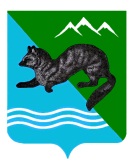 ПОСТАНОВЛЕНИЕАДМИНИСТРАЦИИ  СОБОЛЕВСКОГО   МУНИЦИПАЛЬНОГО  РАЙОНА КАМЧАТСКОГО  КРАЯ      24 ноября 2015	           с. Соболево                                    № 282О внесении изменений в учредительные документы муниципального казенного дошкольного  образовательного учреждения детский сад «Солнышко»  Соболевского муниципального района Камчатского краяНа основании Федерального  закона от 29.12.2012 №273-ФЗ «Об образовании в Российской Федерации», в связи с  введением новых требований к учредительным документам образовательного учрежденияАДМИНИСТРАЦИЯ ПОСТАНОВЛЯЕТ:         1.Муниципальное казенное дошкольное  образовательное учреждение детский сад «Солнышко» Соболевского муниципального района Камчатского края переименовать в Муниципальное дошкольное образовательное казённое учреждение  «Детский сад «Солнышко».         2. Утвердить Устав Муниципального дошкольного образовательного казённого учреждения  «Детский сад «Солнышко» в новой редакции, согласно приложению.     3.  Управлению делами администрации Соболевского муниципального района настоящее постановление опубликовать в районной газете «Соболевский вестник» и разместить на официальном сайте Соболевского муниципального района в информационно-телекоммуникационной сети Интернет.     4. Заведующему  Муниципального дошкольного образовательного казенного учреждения «Детский сад «Солнышко» Лепехиной Вере Валентиновне, выступить заявителем при государственной регистрации  Устава муниципального дошкольного образовательного казенного учреждения   «Детский сад «Солнышко» в Межрайонной инспекции Федеральной налоговой службы № 3 по Камчатскому краю.5. Настоящее постановление вступает в силу после его официального опубликования (обнародования).Глава  Соболевского  муниципального района                                 В.И.КуркинУСТАВмуниципального дошкольного образовательного казенного учреждения«Детский сад «Солнышко» (новая редакция)
                                                с. Соболево, 2015 г.1. Общие положенияНастоящий Устав Муниципального казенного дошкольного образовательного учреждения детский сад «Солнышко» Соболевского муниципального района Камчатского края, разработан в новой редакции в целях приведения в соответствие с действующим законодательством Российской Федерации. Муниципальное казенное дошкольное образовательное учреждение детский сад «Солнышко» Соболевского муниципального района Камчатского края создано путем изменения типа муниципального учреждения на основании распоряжения главы администрации Соболевского муниципального района Камчатского края от 21.10.2011 № 358-р «Об изменении типа муниципальных образовательных учреждений в целях создания муниципальных казенных образовательных учреждений».   Муниципальное казенное  дошкольное образовательное учреждение детский сад «Солнышко» Соболевского муниципального района Камчатского края переименовано в  Муниципальное дошкольное образовательное казенное учреждение «Детский сад «Солнышко» на основании постановления  Администрации Соболевского муниципального района Камчатского края  от  24 ноября № 282.            1.4. Полное наименование дошкольного образовательного учреждения: Муниципальное дошкольное образовательное казенное учреждение «Детский сад «Солнышко».Сокращенное наименование дошкольного образовательного учреждения: МДОКУ «Детский сад «Солнышко». Организационно-правовая форма: казенное учреждение.Тип образовательной организации: дошкольное образовательное учреждение.1.5 Муниципальное дошкольное образовательное казенное учреждение «Детский сад «Солнышко» (в дальнейшем именуемое – Детский сад) является некоммерческой образовательной организацией и не ставит извлечение прибыли основной целью своей деятельности.1.6. Учредителем Детского сада и собственником ее имущества  является  администрация Соболевского муниципального района Камчатского края. Функции и полномочия учредителя Учреждения от имени администрации Соболевского муниципального района  осуществляет Управление образования администрации Соболевского муниципального района Камчатского края (далее по тексту – Учредитель). 1.7. Местонахождение  Детского сада :          Юридический адрес: 684200, Россия, Камчатский край, с. Соболево, ул. Комсомольская, 37.         Фактический адрес: Камчатский край, с. Соболево, ул. Комсомольская,  37,35.         1.8. Детский сад осуществляет свою деятельность в соответствии с Федеральным законом от 29.12.2012 № 273-ФЗ «Об образовании в Российской Федерации», Федеральным законом от 12.01.1996 № 7-ФЗ «О некоммерческих организациях», другими федеральными законами и нормативными правовыми актами РФ, законами и иными нормативными правовыми актами Камчатского края, нормативными актами органов местного самоуправления Соболевского муниципального района, а также настоящим Уставом.        1.9. Детский сад в соответствии с действующим законодательством обеспечивает на своем официальном сайте в информационно – телекоммуникационной сети «Интернет» информацию в соответствии с перечнем сведений, установленных федеральным законодательством, и обеспечивает ее регулярное обновление. 1.10.Детский сад  представительств и филиалов не имеет.2. Предмет, цель и виды деятельности Детского сада2.1. Предметом деятельности  Детского сада  являются:  - реализация гарантированного государством права гражданам Российской Федерации на получение общедоступного и бесплатного начального общего, основного общего  и среднего общего образования. -создание благоприятных условий для разностороннего развития личности, в том числе возможности удовлетворения потребности воспитанников в самообразовании: - обеспечение отдыха воспитанников; - создание условий для культурной, спортивной, и иной деятельности.2.2. Целями деятельности   Детского сада является:   - осуществление образовательной деятельности по «Основной образовательной программе Муниципального дошкольного образовательного казенного учреждения «Детский сад «Солнышко», разработанной и утвержденной учреждением на основе примерной  общеобразовательной  программы  дошкольного образования «От рождения до школы» под редакцией Н.Е. Вераксы, осуществление деятельности в сфере культуры, физической культуры и спорта, охраны и укрепления здоровья, отдыха.- создание условий для реализации гражданами Российской Федерации гарантированного права на получение общедоступного и бесплатного дошкольного образования.2.3. Основными видами деятельности  Детского сада является реализация: - «Основной образовательной программы Муниципального дошкольного образовательного казенного учреждения «Детский сад «Солнышко»;  - парциальных общеразвивающих программ: физкультурно-спортивной и художественной, патриотической, эколого – краеведческой и социально - педагогической направленности; К основным видам деятельности Детского сада также относится:- услуги по организации присмотра и ухода за воспитанниками- услуги по питанию воспитанников;- услуги по предоставлению психолого – педагогической и социальной помощи воспитанникам;- консультационные услуги.2.4. Деятельность Детского сада основывается на принципах демократии, гуманизма, общедоступности, приоритета общечеловеческих ценностей, жизни и здоровья человека, гражданственности, свободного развития личности, защиты прав и интересов воспитанников, автономности и светского характера образования.2.5. Деятельность Детского сада регламентируется нормативными правовыми актами, настоящим Уставом и принимаемыми в соответствии с ним иными локальными нормативными актами.   Детский сад принимает локальные нормативные акты, содержащие нормы, регулирующие образовательные отношения и иную деятельность, осуществляемую в образовательной организации, в пределах своей компетенции в соответствии с законодательством Российской Федерации в порядке, установленным настоящим Уставом. Локальные нормативные акты утверждаются приказом Заведующего, за исключением случаев участия коллегиальных органов, предусмотренных главой 3 Устава.	2.6. В  Детском саду  не допускается создание и деятельность политических партий, религиозных организаций (объединений), 	общественно-политических движений	и организаций,  образование и воспитание носит светский характер.2.7. Детский сад  несет ответственность за:невыполнение функций, определенных Уставом;реализацию не в полном объеме общеобразовательных программ, в соответствии с утвержденными учебными планами;качество реализуемых общеобразовательных программ;жизнь и здоровье воспитанников и работников во время образовательного процесса и организации массовых мероприятий;нарушение прав и свобод воспитанников и работников;иные нарушения, предусмотренные законодательством Российской Федерации.3. Финансовое обеспечение деятельности   Детского сада  и  имущество Детского сада3.1. Источниками формирования финансовых средств Детского сада являются:- средства бюджета Соболевского муниципального района на основании бюджетной сметы; - имущество, закрепленное за Детским садом на праве оперативного управления;- имущество, приобретенное Детским садом за счет средств, выделенных ему учредителем на приобретение такого имущества;-  добровольные взносы и пожертвования от физических и юридических лиц в соответствии с действующим законодательством;-   другие источники в соответствии с законодательством РФ.3.2. Детский сад вправе осуществлять приносящую доход деятельность, предусмотренную Уставом, лишь постольку, поскольку это служит достижению целей, ради которых оно создано.3.3. Детский сад вправе привлекать в порядке, установленном законодательством Российской Федерации, дополнительные финансовые средства за  счет добровольных пожертвований и целевых взносов физических и (или) юридических лиц.3.4. Детский сад может участвовать в грантовых конкурсах  и получать денежные вознаграждения. Денежные вознаграждения расходуются в соответствии с установленными условиями грантового конкурса на нужды Детского сада.3.5. За присмотр и уход за воспитанниками Детского сада с родителей (законных представителей) воспитанников взимается родительская плата, размер которой устанавливается Учредителем в соответствии с действующим законодательством.Расходы на реализацию образовательной программы дошкольного образования, а также расходы на содержание недвижимого имущества Детского сада в родительскую плату не включаются.За присмотр и уход за детьми-инвалидами, детьми-сиротами и детьми, оставшимися без попечения родителей, а также за детьми с туберкулезной интоксикацией родительская плата не взимается.В целях материальной поддержки воспитания и обучения детей,  посещающих Детский сад, родителям (законным представителям) воспитанников выплачивается  компенсация в размере, установленном нормативными правовыми актами субъектов Российской Федерации 3.6. Имущество Детского сада закрепляется за ним на праве оперативного управления, на основании Распоряжения администрации Соболевского муниципального района и акта передачи и, отражается на его самостоятельном балансе.Земельный участок, необходимый для выполнения Детским садом своих уставных задач, принадлежит ей на праве постоянного (бессрочного) пользования.3.7. Детский сад  не вправе размещать денежные средства на депозитах в кредитных организациях, а также совершать сделки с ценными бумагами, если иное не предусмотрено федеральными законами. 3.8. Заключение и оплата Детским садом  муниципальных контрактов, иных договоров, подлежащих исполнению за счет бюджетных средств, производятся от имени Соболевского муниципального района в пределах доведенных Детскому саду лимитов бюджетных обязательств, и с учетом принятых и неисполненных обязательств.Организация  образовательной деятельности Детского сада и управление Детским садомI. Организация образовательной деятельности Детского сада:4.1. Организация образовательной деятельности в Детском саду осуществляется в соответствии с законодательством Российской Федерации. Обеспечивает реализацию федерального государственного образовательного стандарта с учетом образовательных потребностей и запросов воспитанников, и включают в себя учебный план, рабочие программы и другие материалы, обеспечивающие духовно-нравственное развитие, воспитание и качество подготовки воспитанников.4.2. Прием воспитанников в Детский сад осуществляется в соответствии с Порядком приема, утвержденным локальным актом в соответствии с действующим законодательством Российской Федерации.4.3. Для воспитанников  с ограниченными возможностями здоровья, детей-инвалидов  образовательный процесс по общеобразовательным  программам дошкольного образования организуется с учетом особенностей психофизического развития воспитанника.II Управление Детским садом4.4. Управление Детским садом осуществляется в соответствии с законодательством Российской Федерации с учетом особенностей, установленных Федеральным законом. 4.5. Управление Детским садом осуществляется на основе сочетания принципов единоначалия и коллегиальности.4.6. Единоличным исполнительным органом Детского сада является заведующий, который осуществляет текущее руководство деятельностью Детского сада. Права и обязанности руководителя Детского сада, его компетенция в области управления определяются в соответствии с законодательством об образовании и уставом Детского сада        4.7. В Детском саду формируются коллегиальные органы управления, к которым относятся: - Педагогический совет Детского сада;- Родительский комитет;- Общее собрание работников Детского сада; - Совет Детского сада; 4.8. Непосредственное управление Детским садом осуществляет Заведующий.Назначение на должность и освобождение от должности Заведующего Детского сада осуществляется Учредителем на срок, определенный Учредителем.Кандидат на пост Заведующего должен пройти аттестацию в установленном законом порядке.Заведующий не вправе совмещать свою должность с другой руководящей должностью в Детском саду  или вне его. Заведующий Детским садом:- планирует и организует образовательный процесс, осуществляет контроль над его ходом и результатами, несет ответственность за качество и эффективность работы Детского сада;- представляет интересы Детского сада в государственных, муниципальных и иных предприятиях, учреждениях, организациях, действует без доверенности от имени Детского сада;- является распорядителем денежных средств Детского сада в пределах своей компетенции;- заключает от имени Детского сада договоры, не противоречащие действующему законодательству Российской Федерации и уставным целям деятельности Детского сада;- в пределах своей компетенции издает инструкции, приказы и распоряжения, обязательные для исполнения работниками Детского сада, воспитанниками и их родителями (законными представителями);- утверждает правила внутреннего трудового распорядка Детского сада,     правила внутреннего распорядка Детского сада, другие локальные акты, организует и координирует их исполнение;- организует разработку, утверждение и внедрение в образовательный процесс образовательных и рабочих программ, учебных планов и других учебно-методических документов;- утверждает учебный план, годовой календарный график и расписание занятий;- представляет отчет по итогам учебного и финансового года для последующего доклада Учредителю, общему родительскому собранию.- составляет и утверждает штатное расписание, должностные обязанности работников.- принимает на работу и увольняет педагогический, административный и обслуживающий персонал Детского сада;- является председателем педагогического совета Детского сада;- решает вопросы материально - технического обеспечения образовательного процесса в пределах выделяемых (и собственных) финансовых средств;- осуществляет совместно со своими заместителями контроль за деятельностью педагогов, в том числе путем посещения занятий, всех других видов образовательной деятельности, воспитательных мероприятий;- утверждает приказом рабочие программы;-решает другие вопросы текущей деятельности Детского сада, не отнесенные к компетенции Учредителя, Педагогического совета   Детского сада;- заведующему Детского сада предоставляются в порядке, установленном Правительством Российской Федерации, права, социальные гарантии и меры социальной поддержки, предусмотренные для педагогических  работников пунктами 3 и 5 части 5 и частью 8 статьи 47 Федерального закона от 29.12.2012 №273-ФЗ «Об образовании в Российской Федерации» Разграничение полномочий между заведующим Детским садом и коллегиальными органами управления Детского сада определяется настоящим Уставом.4.9. Высшим коллегиальным органом управления Детского сада является Совет Детского сада, который избирается на 2 года и состоит из представителей  родителей (законных представителей) воспитанников и работников Детского сада. Представители с правом решающего голоса избираются в Совет Детского сада открытым голосованием на заседании родительского комитета, Общего собрания работников Детского сада по равной квоте 4 человека от каждой из перечисленных категорий.Совет Детского сада избирает из своего состава председателя, который руководит работой Совета, проводит его заседания и подписывает его решения.     Заведующий Детским садом является членом Совета Детского сада по должности, но не может быть избран председателем Совета Детского сада.     Совет Детского сада собирается председателем по мере надобности, но не реже 2-х раз в год. Внеочередное заседание Совета Детского сада проводится по требованию одной трети его состава, родительского комитета, Общего собрания работников Детского сада заведующего Детским садом.Представители, избранные в Совет Детского сада, выполняют свои обязанности на общественных началах.Решение Совета Детского сада является правомочным, если на его заседании присутствовало не менее двух третей состава и если за него проголосовало не менее половины присутствующих, среди которых были равным образом, представлены все категории членов Совета.     Процедура голосования определяется Советом Детского сада.К компетенции Совета Детского сада относятся:- утверждение части образовательной программы, формируемой участниками образовательного процесса Детского сада (по представлению заведующего Детским садом после обсуждения на педагогическом совете);- утверждение программы развития Детского сада.- выбор членов комиссии по урегулированию споров между участниками образовательных отношений;- выдвижение кандидатур на награждение;- заслушивание отчетов заведующего Детским садом; 4.10. Общее собрание работников Детского сада собирается по мере надобности, но не реже 2-х раз в год. Инициатором созыва Общего собрания работников может быть Учредитель, заведующий Детским садом, Совет Детского сада, или не менее одной трети работников Детского сада, а также – в период забастовки – орган, возглавляющий забастовку работников Детского сада.   Общее собрание работников Детского сада вправе принимать решения, если на нем присутствуют более половины работников. По вопросу объявления забастовки Общее собрание работников Детского сада считается правомочным, если на нем присутствовало не менее двух третей от общего числа работников.    Решение Общего собрания работников Детского сада считается принятым, если за него проголосовало не менее половины работников, присутствующих на собрании.     Процедура голосования определяется Общим собранием работников Детского сада.Общее собрание работников Детского сада:- избирает представителей работников в комиссию по трудовым спорам Детского сада;- утверждает коллективные требования к работодателю;- принимает решение об объявлении забастовки;4.11. Постоянно действующим коллективным руководящим органом, объединяющим педагогических работников Детского сада, для рассмотрения основополагающих вопросов образовательного процесса, повышения профессионального мастерства и творческого роста педагогов, управления педагогической деятельностью является Педагогический совет Детского сада.     Компетенция Педагогического совета:- разрабатывает и принимает концепцию развития Детского сада, локальные акты;- обсуждает и утверждает планы работы Детского сада;- выбирает и утверждает образовательные программы для использования в работе Детского сада;- обсуждает вопросы содержания, форм и методов образовательного процесса;- организует выявление, обобщение, распространение, внедрение педагогического опыта;- заслушивает информацию и отчеты педагогических работников Детского сада, доклады представителей организаций и учреждений, взаимодействующих с Детским садом по вопросам образования и воспитания подрастающего поколения, в том числе сообщения о проверке соблюдения санитарно-гигиенического режима Детского сада, об охране труда работников, здоровья и жизни воспитанников и другие вопросы образовательной деятельности Детского сада;- принимает решение о представлении к награждению педагогических работников Детского сада отраслевыми и государственными наградами;Педагогический совет под председательством заведующего Детским садом созывается по мере необходимости, но не реже 4-х раз в год.Заседание Педагогического совета правомочно, если на нем присутствует не менее половины педагогических работников. Решение Педагогического совета считается принятым, если за него проголосовало более половины присутствующих. На заседании Педагогического совета имеют право присутствовать с правом решающего голоса представители от Родительского комитета.В своей работе Педагогический совет Детского сада руководствуется законодательством об образовании, настоящим Уставом, Положением о Педагогическом совете Детского сада.Председатель Педагогического совета:- организует деятельность Педагогического совета Детского сада;- информирует членов Педагогического совета о предстоящем заседании за неделю;- регистрирует поступающие в Педагогический совет заявления, обращения, иные материалы;- определяет повестку дня заседания Педагогического совета;- координирует и контролирует выполнение решения Педагогического совета;- готовит отчеты о деятельности Педагогического совета;4.12. Общим родительским собранием родителей (законных представителей) воспитанников избирается Родительский комитет Детского сада. Из его состава избираются председатель и секретарь.     Председатель Родительского комитета является членом Педагогического совета с правом решающего голоса.   Родительский комитет создается в целях содействия семье и Детскому саду:- укреплять связи семьи, Детского сада, трудовых коллективов предприятий и общественности в целях обеспечения воспитательного воздействия на детей;- принимать активное участие в деятельности Детского сада в развитии личности воспитанников;- оказывать помощь семье в создании необходимых условий для получения детьми дошкольного образования;- привлекать родительскую общественность к активному участию в жизни Детского сада, организации воспитательной работы с детьми;- повышать педагогическую культуру родителей (законных представителей) через лектории, круглые столы и другие формы работы;- оказывать помощь воспитателям в изучении и улучшении условий воспитания детей в семье, пропагандировать среди родителей (законных представителей) положительный опыт семейного воспитания;- повышать ответственность родителей (законных представителей) за выполнение ими конкретных обязанностей по воспитанию детей; В компетенцию Родительского комитета Детского сада входит:- содействие обеспечению оптимальных условий для организации образовательного процесса;- координация деятельности групповых  родительских комитетов;- проведение разъяснительной и консультативной работы среди родителей (законных представителей) воспитанников об их правах и обязанностях;- содействие в проведении мероприятий в Детском саду;- участие в подготовке Детского сада к новому учебному году;- совместно с руководством Детского сада контроль организации питания и медицинского обслуживания;- оказание помощи в организации и проведении общих  родительских собраний;- обсуждение локальных актов Детского сада, по вопросам, входящим в компетенцию родительского комитета;- участие в организации безопасных условий осуществления образовательного процесса, выполнения санитарно-гигиенических норм и правил;- взаимодействие с общественными организациями по вопросу пропаганды  традиций Детского сада;- взаимодействие с педагогическим коллективом Детского сада по вопросам профилактики безнадзорности среди воспитанников, жестокого обращения с детьми. Порядок организации деятельности Родительского комитета Детского сада:- в состав Родительского комитета входят представители родителей (законных представителей) воспитанников по одному от каждой группы;- численный состав Родительского комитета Детский сад определяет самостоятельно.Родительский комитет работает по плану и регламенту, которые согласованы с заведующим Детским садом;- Родительский комитет правомочен выносить решения при наличии на заседании не менее половины состава, решения принимаются простым большинством голосов.Реорганизация и ликвидация Детского садаДетский сад может быть реорганизован в порядке, предусмотренном федеральными законами, по решению Учредителя.Изменение типа Детского сада осуществляется в порядке, установленном федеральными законами, по решению Учредителя – Администрации Соболевского муниципального района.  В случае принятия решения о реорганизации или ликвидации Детского сада, расположенного в сельском поселении не допускается без учета мнения жителей данного сельского поселения. В случае принятия решения о ликвидации Детского сада создается ликвидационная комиссия. Имущество Детского сада, оставшееся после удовлетворения требований кредиторов, а также имущество, на которое в соответствии с федеральными законами не может быть обращено взыскание по обязательствам Детского сада, передается ликвидационной комиссией в казну Соболевского муниципального района.5.5.  При реорганизации или ликвидации Детского сада должна быть обеспечена сохранность имеющейся документации, научной и образовательной информации на бумажных и электронных носителях и в банках данных.5.6. При реорганизации Детского сада документы передаются в соответствии с установленными правилами организации – правопреемнику. При ликвидации Учреждения документы передаются в архив Соболевского муниципального района. Локальные нормативные акты Детского сада   6.1. Организация образовательного процесса в Детском саду осуществляется в соответствии с локальными нормативными актами, принимаемыми с учетом реализуемых основных общеобразовательных программ, особенностей образовательных программ дополнительного образования, а также в соответствии с законодательством и иными нормативными правовыми актами РФ, Камчатского края, органов местного самоуправления Соболевского муниципального района. 6.2. Детский сад  принимает локальные нормативные акты, содержащие нормы, регулирующие образовательные отношения, в пределах своей компетенции в соответствии с законодательством Российской Федерации в порядке установленном его уставом.6.3. Учреждение принимает локальные нормативные акты по основным вопросам организации и осуществления образовательной деятельности в том числе регламентирующие правила приема воспитанников, режима занятий воспитанников, формы, периодичность и порядок текущего контроля, порядок и основания перевода, отчисления и восстановления воспитанников, порядок оформления возникновения, приостановления и прекращения отношений между Детским садом и воспитанниками и (или) родителями (законными представителями) воспитанников6.4. При принятии локальных нормативных актов, затрагивающих права воспитанников и работников Детского сада, учитывается мнение совета родителей, представительских органов, а также в порядке и в случаях, которые предусмотрены трудовым законодательством представительных органов работников (при наличии таких представительных органов). 6.5. Нормы локальных нормативных актов, ухудшающие положение воспитанников или работников Детского сада  по сравнению с установленным законодательством об образовании, трудовым законодательством положением либо принятые с нарушением установленного порядка, не применяются и подлежат отмене.6.6. Локальные нормативные акты, регламентирующие организацию образовательного процесса, утверждаются Директором Учреждения после соответствующего согласования и одобрения коллегиальными органами. Порядок внесения изменений, дополнений в Устав7.1. Изменения и дополнения в настоящий Устав вносятся в порядке, установленном федеральным законодательством для казенных учреждений, утверждаются Учредителем и подлежат регистрации в государственных органах регистрации юридических лиц.7.2. Изменения и дополнения в Устав вступают в силу после их государственной регистрации в установленном законом порядке.Принят:                                                                                                                                        общим собранием работников                                     муниципального дошкольного образовательного                  казенного учреждения                           	                 «Детский сад «Солнышко»                                                  Решение от __________№____Председатель собранияУТВЕРЖДЕН:постановлением администрации  Соболевского муниципального районаКамчатского края от «24» ноября 2015 г. №282Согласован:Управление образования администрацииСоболевского муниципального районаКамчатского края